OBS: PEDIDO MÉDICO: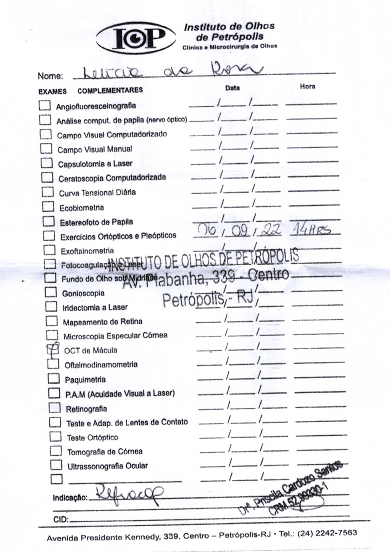 ITEMDESCRIÇÃOUNIDQUANTVALOR TOTAL01OCT DE MÁCULA – PACIENTE: LETÍCIA DA ROSASRV01